? а р а р                                                                    р е ш е н и еО порядке сообщения лицами, замещающими муниципальные должности, и муниципальными служащими о получении подарка в связи с их должностным положением или исполнением ими служебных (должностных)обязанностей, сдачи и оценки подарка, реализации (выкупа) и  зачисления средств, вырученных от его реализации           В  соответствии с Федеральными законами «О муниципальной службе в Российской Федерации» и «О противодействии коррупции», постановлением Правительства Российской федерации от 9 января 2014 года № 10 «О порядке сообщения отдельными категориями лиц о получении подарка в связи с их должностным положением или исполнением ими служебных (должностных) обязанностей, сдачи и оценки подарка, реализации (выкупа) и зачисления средств, вырученных от его реализации», Совет сельского поселения Юмашевский сельсовет муниципального района Чекмагушевский район Республики Башкортостан решил:1.Утвердить прилагаемое Положение о сообщении лицами, замещающими муниципальные должности, и муниципальными служащими  администрации сельского поселения Юмашевский сельсовет муниципального района Чекмагушевский район Республики Башкортостан о получении подарка в связи с их должностным положением или исполнением ими служебных (должностных)обязанностей, сдаче и оценке подарка, реализации (выкупе) и зачисления средств, вырученных от его реализации2.Установить, что органы местного самоуправления сельского поселения Юмашевский сельсовет муниципального района Чекмагушевский район Республики Башкортостан   осуществляют прием подарков, полученных лицами, замещающими муниципальные должности и муниципальными служащими  в связи с протокольными мероприятиями, служебными командировками и другими официальными мероприятиями, их оценку для принятия к бухгалтерскому учету, а также принимают решения о реализации указанных подарков.3.Реализация полномочий, предусмотренных настоящим решением осуществляется в пределах установленной предельной численности муници- пальных служащих, а также бюджетных ассигнований, предусмотренных органам местного самоуправления администрации сельского поселения Юмашевский сельсовет муниципального района Чекмагушевский район Республики Башкортостан в местном бюджете на руководство и управление в сфере установленных функций.5. Настоящее решение обнародовать в установленных местах и на сайте администрации сельского поселения Юмашевский сельсовет6.Настоящее решение вступает в силу со дня обнародования.7.Главе сельского поселения  ознакомить муниципальных служащих администрации сельского поселения Юмашевский сельсовет  муниципального района Чекмагушевский  район с настоящим решением под роспись.8.Контроль за исполнением настоящего решения  возложить на постоянную комиссию Совета по социально-гуманитарным вопросам (председатель Мустафина Г.Р.)Председатель Совета:                                     Е.С.Семенова                            с.Юмашево16 июня 2016 г.№ 37                                                                                                              Утверждено решением Совета сельского поселения Юмашевский сельсовет МР Чекмагушевский район РБ№37  от 16 июня  2016 г.Положениео сообщении лицами, замещающими муниципальные должности и должности муниципальной службы, о получении подарка в связи с их должностным положением или исполнением ими служебных (должностных) обязанностей, сдаче и оценке подарка, реализации (выкупе) и зачислении средств, вырученных от его реализацииНастоящее Положение определяет порядок сообщения лицами, замещающими муниципальные должности и должности муниципальной службы, о получении подарка в связи с протокольными мероприятиями, служебными командировками и другими официальными мероприятиями, участие в которых связано с их должностным положением или исполнением ими служебных (должностных) обязанностей, порядок сдачи и оценки подарка, реализации (выкупе) и зачислении средств, вырученных от его реализации.Для целей настоящего Положения используются понятия:«подарок, полученный в связи с протокольными мероприятиями, служебными командировками и другими официальными мероприятиями» - подарок, полученный лицом, замещающим муниципальную должность и должность муниципальной службы от физических (юридических) лиц, которые осуществляют дарение исходя из должностного положения одаряемого или исполнение им служебных (должностных) обязанностей, за исключением канцелярских принадлежностей, которые в рамках протокольных мероприятий, служебных командировок и других официальных мероприятий предоставлены каждому участнику указанных мероприятий в целях исполнения им своих служебных (должностных) обязанностей, цветов и ценных подарков, которые вручены в качестве поощрения (награды);«получение подарка в связи должностным положением или в связи с исполнением служебных (должностных) обязанностей» - получение лицом, замещающим муниципальную должность и должность муниципальной службы, лично или через посредника от физических (юридических) лиц подарка в связи с исполнением служебных (должностных) обязанностей в случаях, установленных федеральными законами и иными нормативными актами, определяющими особенности правового положения и специфику профессиональной служебной и трудовой деятельности указанных лиц.Лица, замещающие муниципальные должности и должности муниципальной службы, не вправе получать предусмотренные законодательством Российской Федерации подарки от физических (юридических) лиц в связи с их должностным положением или исполнением ими служебных (должностных) обязанностей.Лица, замещающие муниципальные должности и должности муниципальной службы, обязаны в порядке, предусмотренном настоящим Положением, уведомлять обо всех случаях получения подарка в связи с их должностным положением или исполнением ими служебных (должностных) обязанностей администрацию сельского поселения Юмашевский сельсовет муниципального района Чекмагушевский район.Уведомление о получении подарка в связи с должностным положением или исполнением служебных (должностных) обязанностей (далее – уведомление), составленное согласно приложению, предоставляется не позднее 3 рабочих дней со дня получения подарка в администрацию сельского поселения Юмашевский сельсовет муниципального района Чекмагушевский район. К уведомлению прилагаются документы (при их наличии), подтверждающие стоимость подарка (кассовый чек, товарный чек, иной документ об оплате (приобретении) подарка).Управляющий делами администрации, в случае участия в мероприятии, в ходе которого главой сельского поселения Юмашевский сельсовет муниципального района Чекмагушевский район получен подарок, принимает меры по получению документов, подтверждающих стоимость данного подарка.В случае, если подарок получен во время служебной командировки, уведомление предоставляется не позднее 3 рабочих дней со дня возвращения лица, получившего подарок, из служебной командировки.При невозможности подачи уведомления в сроки, указанные в абзацах первом и третьем настоящего пункта, по причине, не зависящей от лица, замещающего муниципальную должность и должность муниципальной службы, оно предоставляется не позднее следующего дня после ее устранения.Уведомление о получении подарка главой сельского поселения Юмашевский сельсовет муниципального района Чекмагушевский район составляется и представляется на подпись главе сельского поселения Юмашевский сельсовет муниципального района Чекмагушевский район управляющим делами администрации.Уведомление составляется в 2-х экземплярах, один из которых возвращается лицу, представившему уведомление, с отметкой о регистрации, другой экземпляр направляется в комиссию по поступлению и выбытию активов администрации, образованную в соответствии с законодательством о бухгалтерском учете (далее – комиссия).Подарок, стоимость которого подтверждается документами и превышает 3 тыс. рублей либо стоимость которого получившему его муниципальному служащему неизвестна, сдается управляющему делами администрации,  который принимает его на хранение по акту приема-передачи не позднее 5 рабочих дней со дня регистрации уведомления в соответствующем журнале регистрации.Подарок, полученный лицом, замещающим муниципальную должность и должность муниципальной службы, независимо от его стоимости, подлежит передаче на хранение в порядке, предусмотренном пунктом 7 настоящего Положения.Передача на хранение подарка, полученного главой сельского поселения Юмашевский сельсовет муниципального района Чекмагушевский район, обеспечивается управляющим делами администрации.До передачи подарка по акту приема-передачи ответственность в соответствии с законодательством Российской Федерации за утрату или повреждение подарка несет лицо, получившее подарок.В целях принятия к бухгалтерскому учету подарка в порядке, установленном законодательством Российской Федерации, определение его стоимости проводится на основе рыночной цены, действующей на дату принятия подарка, или цены на аналогичную материальную ценность в сопоставимых условиях с привлечением при необходимости комиссии. Сведения о рыночной цене подтверждаются документально, а при невозможности документального подтверждения – экспертным путем. Подарок возвращается сдавшему его лицу по акту приема-передачи в случае, если его стоимость не превышает 3 тыс. рублей.Управляющий делами администрации обеспечивает включение в установленном порядке принятого к бухгалтерскому учету подарка, стоимость которого превышает 3 тыс. рублей, в Реестр муниципального имущества администрации сельского поселения Юмашевский сельсовет муниципального района Чекмагушевский район.Лицо, замещающее муниципальную должность или должность муниципальной службы, сдавший подарок, может его выкупить, направив на имя главы сельского поселения Юмашевский сельсовет муниципального района Чекмагушевский район заявление не позднее двух месяцев со дня сдачи подарка.Глава сельского поселения Юмашевский сельсовет муниципального района  Чекмагушевский район может выкупить сданный им подарок, издав соответствующее распоряжение не позднее двух месяцев со дня сдачи подарка.Согласованное главой сельского поселения Юмашевский сельсовет муниципального района Чекмагушевский район о выкупе подарка (распоряжение главы сельского поселения Юмашевский сельсовет муниципального района Чекмагушевский район о выкупе подарка) не позднее 3 рабочих дней со дня согласования заявления (издания распоряжения) направляется управляющему делами администрации.Управляющий делами администрации в течение 3 месяцев со дня поступления заявления (издания распоряжения), указанного в пункте 12 настоящего Положения, организуют оценку стоимости подарка для реализации (выкупа) и уведомляет в письменной форме лицо, подавшее заявление, о результатах оценки, после чего в течение месяца заявитель выкупает подарок по установленной в результате оценки стоимости или отказывается от выкупа.Подарок, в отношении которого не поступило заявление (не издано распоряжение), указанное в пункте 12 настоящего Положения, может использоваться с учетом заключения комиссии о целесообразности использования подарка для обеспечения деятельности администрации сельского поселения Юмашевский сельсовет муниципального района Чекмагушевский район.В случае нецелесообразности использования подарка управляющим делами администрации принимается решение о реализации подарка и проведении оценки его стоимости для реализации (выкупа), осуществляемой уполномоченными органами и организациями посредством проведения торгов в порядке, предусмотренном законодательством Российской Федерации.Оценка стоимости подарка для реализации (выкупа), предусмотренная пунктами 13 и 15 настоящего Положения, осуществляется субъектами оценочной деятельности в соответствии с законодательством Российской Федерации об оценочной деятельности.В случае если подарок не выкуплен или не реализован, управляющим делами администрации принимается решение о повторной реализации подарка, либо о его безвозмездной передаче на баланс благотворительной организации, либо о его уничтожении в соответствии с законодательством Российской Федерации.Средства, вырученные от реализации (выкупа) подарка, зачисляются в доход бюджета сельского поселения Юмашевский сельсовет муниципального района Чекмагушевский район в порядке, установленном бюджетным законодательством Российской Федерации.                                                 Приложение к Положению о сообщении лицами,                                                                                            замещающими муниципальные должности и должности                                                                           муниципальной службы, о получении подарка в связи с                                                    их должностным положением или исполнением ими                                                 служебных (должностных) обязанностей, сдаче и оценке                                                        подарка, реализации (выкупе) и зачислении средств,                                                        вырученных от его реализацииУведомление о получении подарка ____________________________________________________________________________________________________________________________________________________________________(Ф.И.О., занимаемая должность)Уведомление о получении подарка от «____» _____________ 20___ г.Извещаю о получении ______________________________ подарка(ов) на ____________________________________________________________________(наименование протокольного мероприятия, служебной командировки, ____________________________________________________________________ другого официального мероприятия, место и дата проведения)Приложение: ________________________________________ на _____ листах.(наименование документа)Лицо, представившее уведомление	__________		____________	«___»_________ 20___ г.			     (подпись)		(расшифровка подписи)Лицо, принявшее уведомление	__________		____________	«___»_________ 20___ г.			     (подпись)		(расшифровка подписи)Регистрационный номер в журнале регистрации уведомлений _______________«___»_________ 20__ г. Заполняется при наличии документов, подтверждающих стоимость подарка БАШ[ОРТОСТАН  РЕСПУБЛИКА]ЫСА[МА{ОШ  РАЙОНЫ муниципаль районЫНЫ@  ЙОМАШ АУЫЛ СОВЕТЫ АУЫЛ БИЛ^м^]Е СОВЕТЫ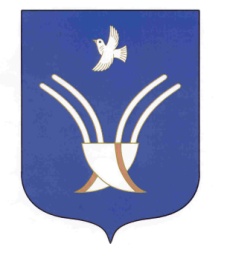 Совет сельского поселенияЮМАШЕВСКИЙ СЕЛЬСОВЕТмуниципального района Чекмагушевский район Республики Башкортостан№ п/пНаименование подаркаХарактеристика подарка, его описаниеКоличество предметовСтоимость в рубляхИтого